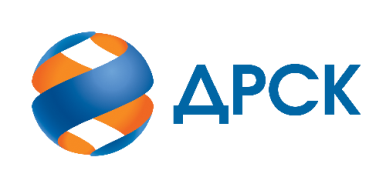 Акционерное Общество«Дальневосточная распределительная сетевая компания»«УТВЕРЖДАЮ»Председатель закупочной комиссии__________________ В.А. Юхимук«25» августа 2021 год № 556.1УКС-ПС                                                                                                   25 августа 2021 г.   				                        Организатор: АО «Дальневосточная распределительная сетевая компания»Заказчик: АО «Дальневосточная распределительная сетевая компания»Способ и предмет закупки:  запрос котировок в электронной форме Извещение опубликовано в Единой информационной системе в сфере закупок на сайте www.zakupki.gov.ru (далее — «ЕИС») от 17.08.2021 № 32110560518Внесены следующие изменения в Извещение о закупке:Внесены следующие изменения в Документацию о закупке:Все остальные условия Извещения и Документации о закупке остаются без изменений.Коваленко О,В.(416-2) 397-242  Уведомление о внесении изменений В Извещение о закупке и Документацию о закупке по запросу котировок в электронной форме на право заключения договора на выполнение работ «Строительство ЛЭП 6 кВ в Надеждинском районе протяженностью 0,932 км и организация коммерческого учета электрической энергии, в количестве 1 шт. для технологического присоединения заявителя Строй Бетон ООО» (лот № 311301-КС ПИР СМР-2021-ДРСК)№ п/пНаименованиеСодержание пункта Извещения15Дата начала – дата и время окончания срока подачи заявокДата начала подачи заявок:«17» августа 2021 г. Дата и время окончания срока подачи заявок:«01» сентября 2021 г. в 15 ч. 00 мин.  по местному времени Организатора№ п/пНаименование пунктаСодержание пункта Документации о закупке1.2.19Дата начала – дата и время окончания срока подачи заявок Дата начала подачи заявок:«17» августа 2021 г.Дата и время окончания срока подачи заявок:«01» сентября 2021 г. в 15 ч. 00 мин. по местному времени Организатора1.2.20Дата окончания рассмотрения заявок, подведения итогов закупкиДата окончания рассмотрения заявок, подведения итогов закупки:«22» сентября 2021 г.